УПРАВЛЕНИЕ ОБРАЗОВАНИЯ АДМИНИСТРАЦИИ МУНИЦИПАЛЬНОГО ОБРАЗОВАНИЯ АПШЕРОНСКЙЙ РАЙОНМУНИЦИПАЛЬНОЕ БЮДЖЕТНОЕ ОБЩЕОБРАЗОВАТЕЛЬНОЕ УЧРЕЖДЕНИЕ  СРЕДНЯЯОБЩЕОБРАЗОВАТЕЛЬНАЯ ШКОЛА № 24 ИМЕНИ НЕДОРУБОВАКОНСТАНТИНА ИОСИФОВИЧА                          352680,  г. Хадыженск,                          ул. Красноармейская 138а                                                                                                                                          Тел. (86152) 4-17-97Факс (86152) 4-17-97ИНН 2325011979E-mail: school24@aps.kubannet.ru 	       	__ №            	 	         на  №                от ___________                               И. О. Начальнику                               управления образования                               администрации                                              муниципального образования                                Апшеронский район                                Т.Н. КуценкоОТЧЕТМБОУСОШ №24 имени К.И. Недорубова по проведению профилактической антинаркотической акции  «Сообщи, где торгуют смертью»В рамках акции пригласили инспектора по делам несовершеннолетних Прусс Ю.В., прошли беседы по пропаганде ЗОЖ в 7-10 классах.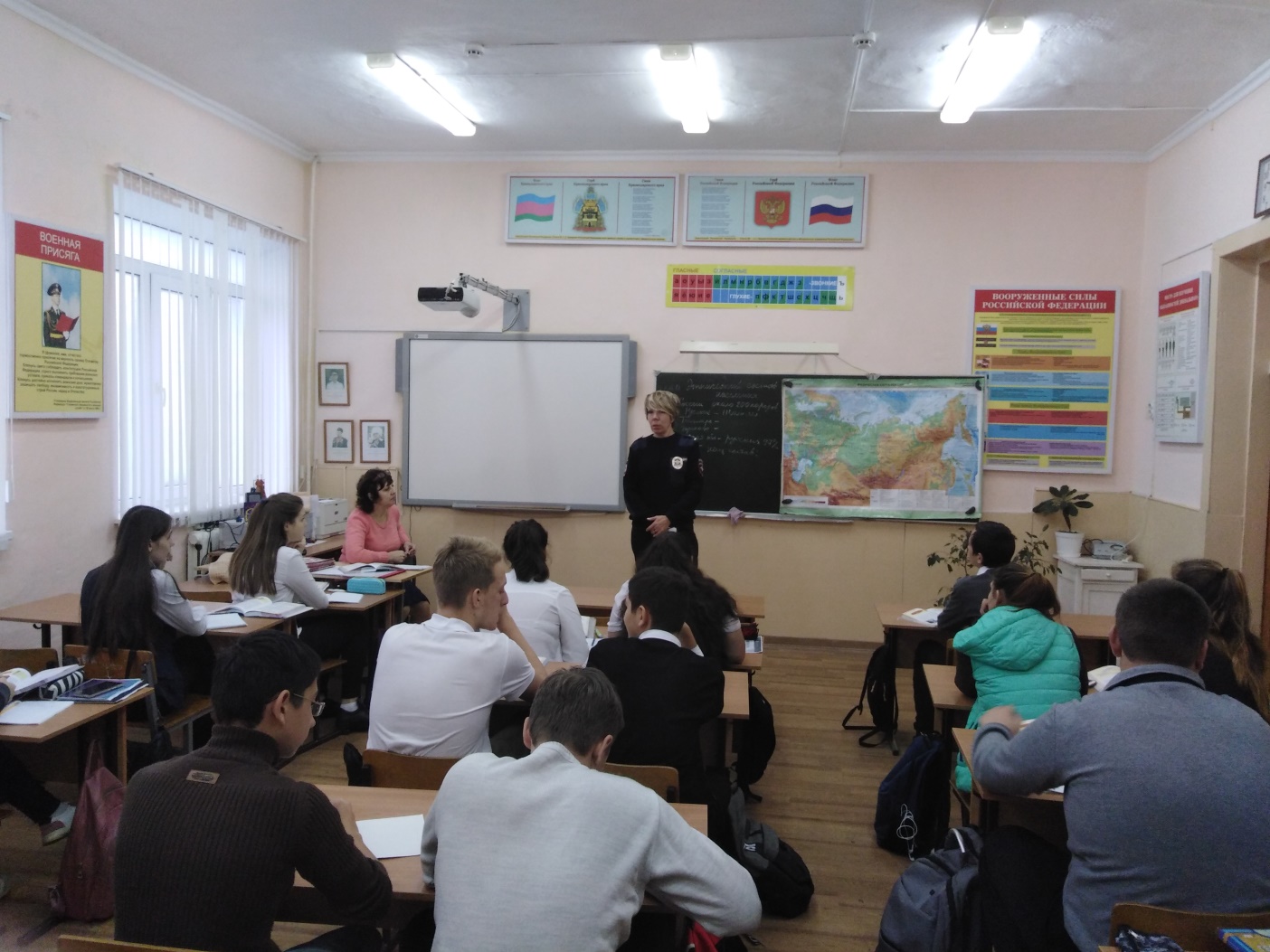 В 5-7 классах провели классные часы сотрудники городской библиотеки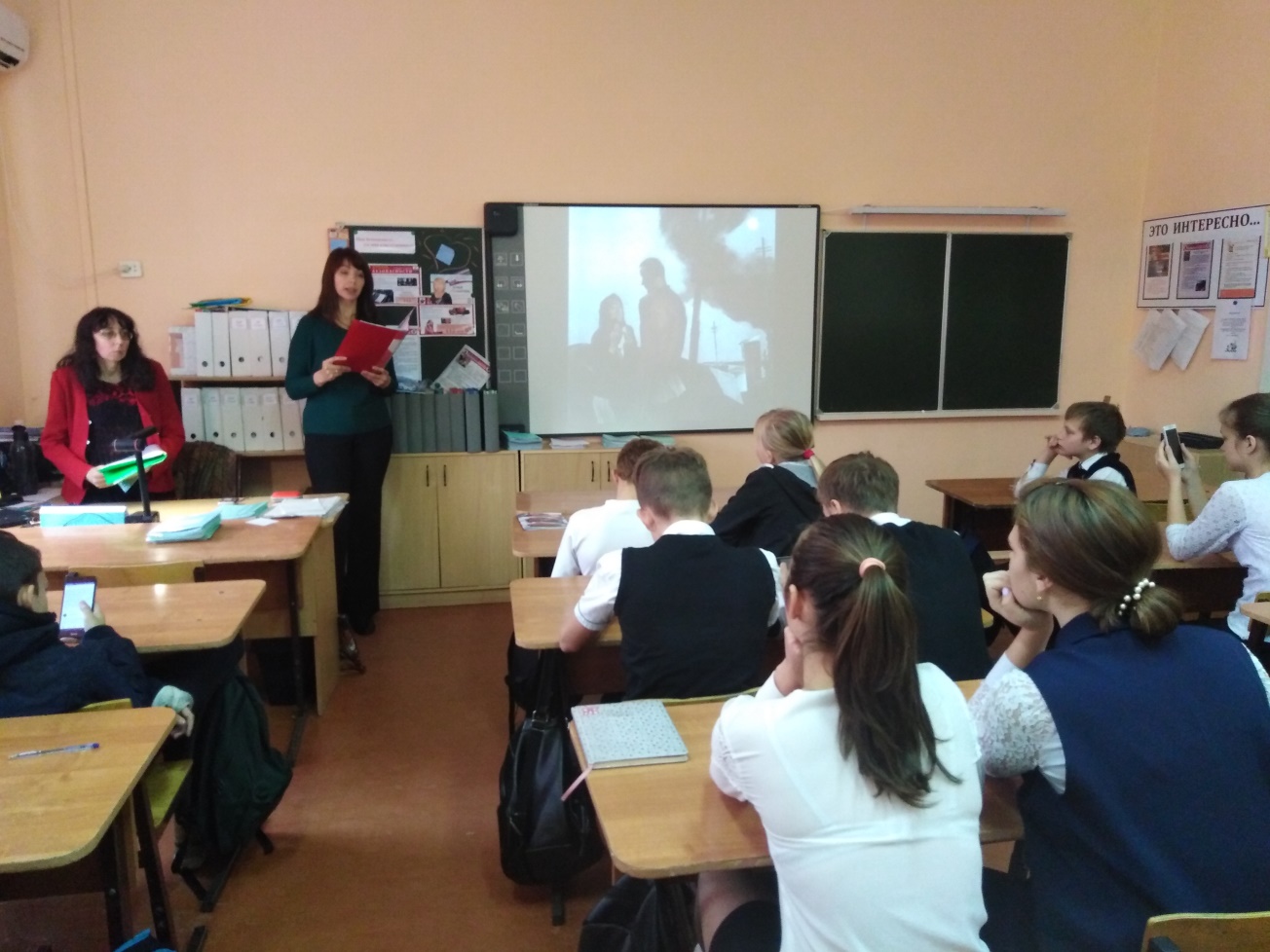 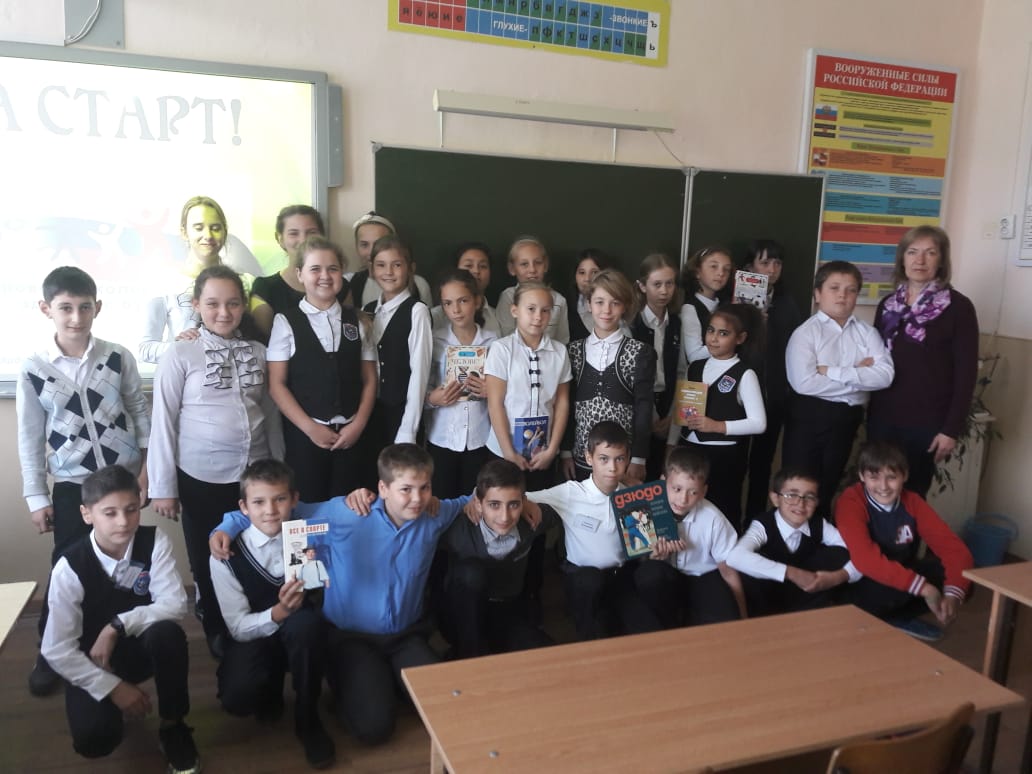 В рамках акции в 5-10 классах проведены беседы по формированию ЗОЖ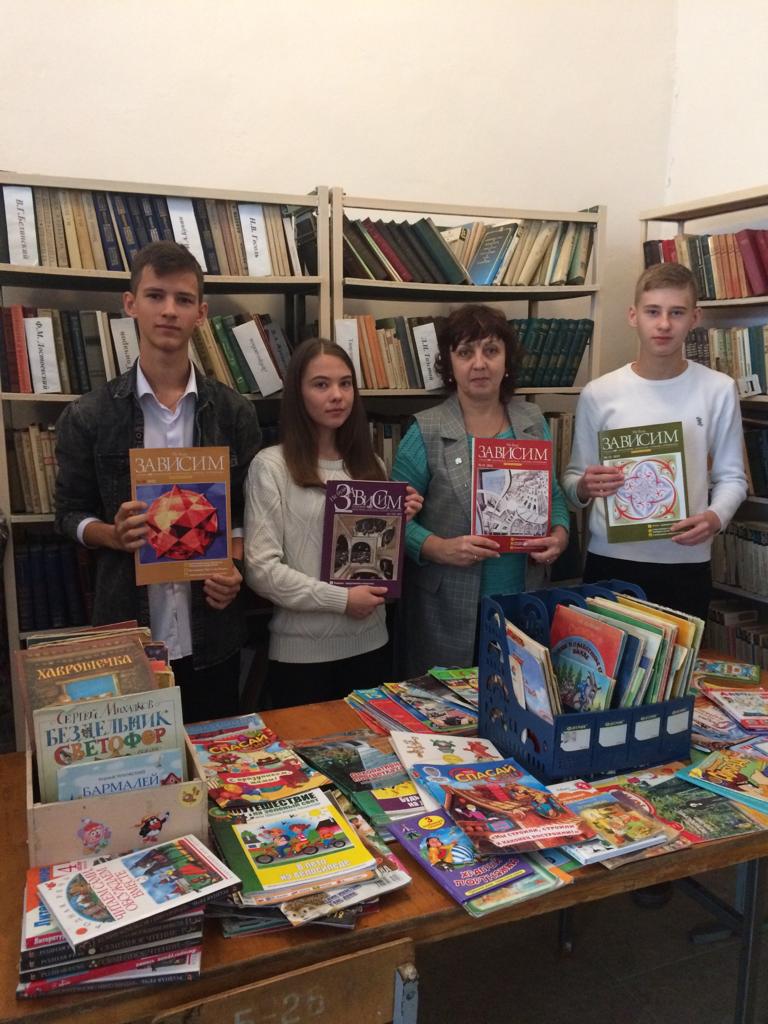 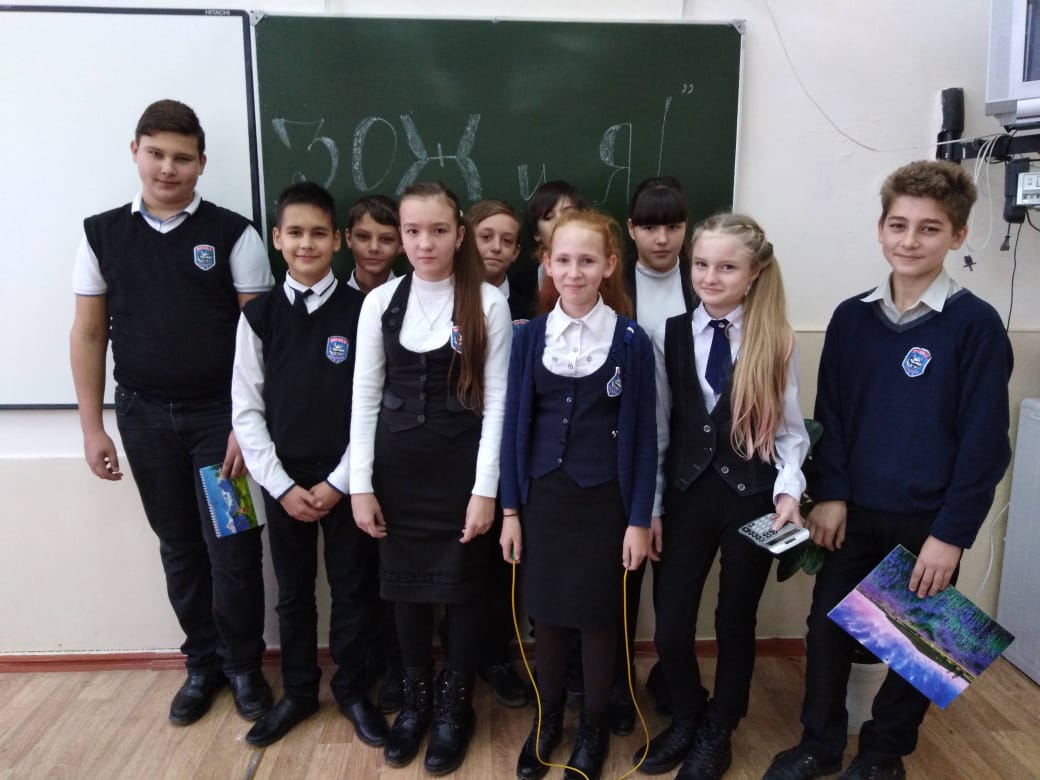 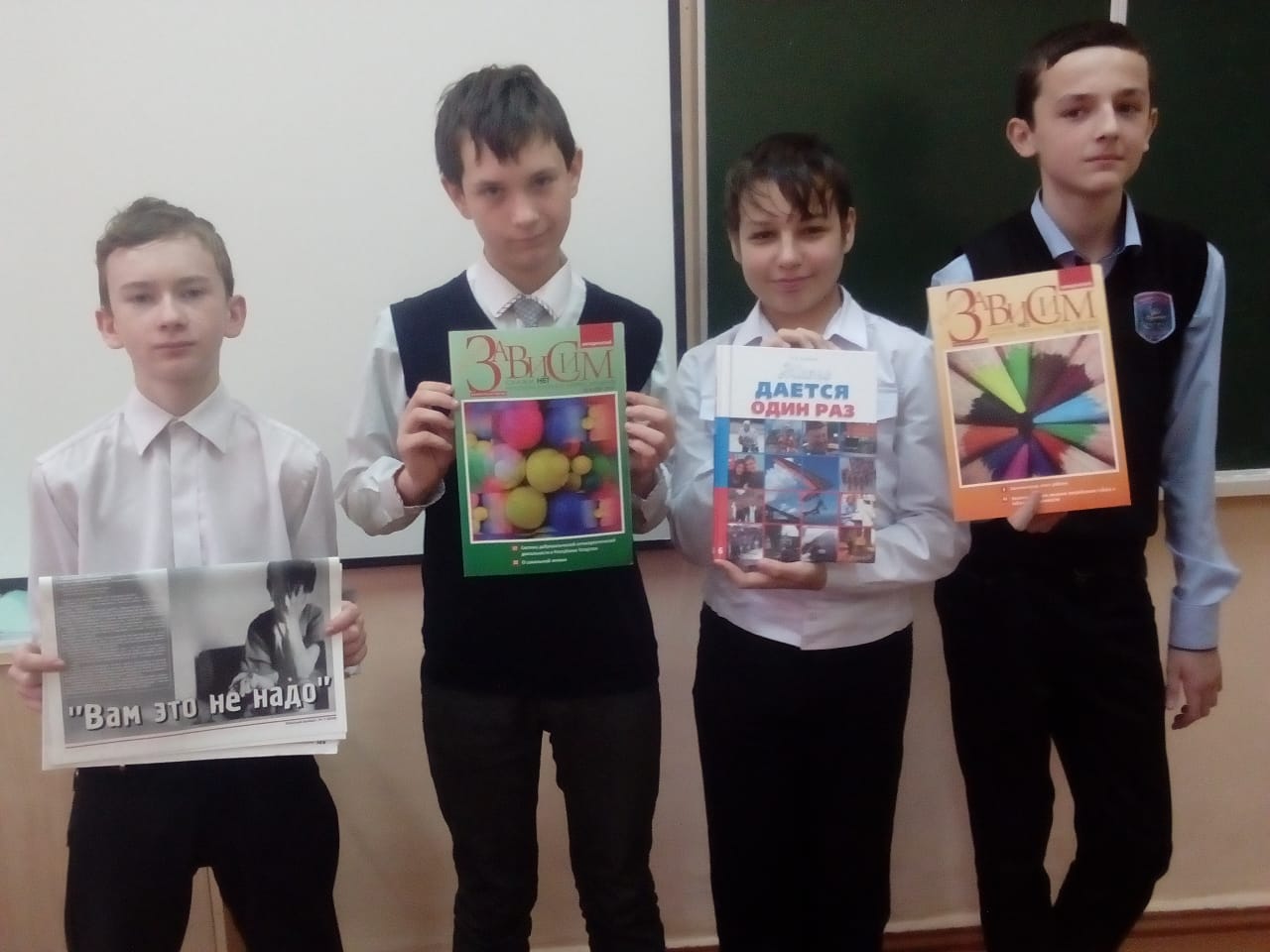 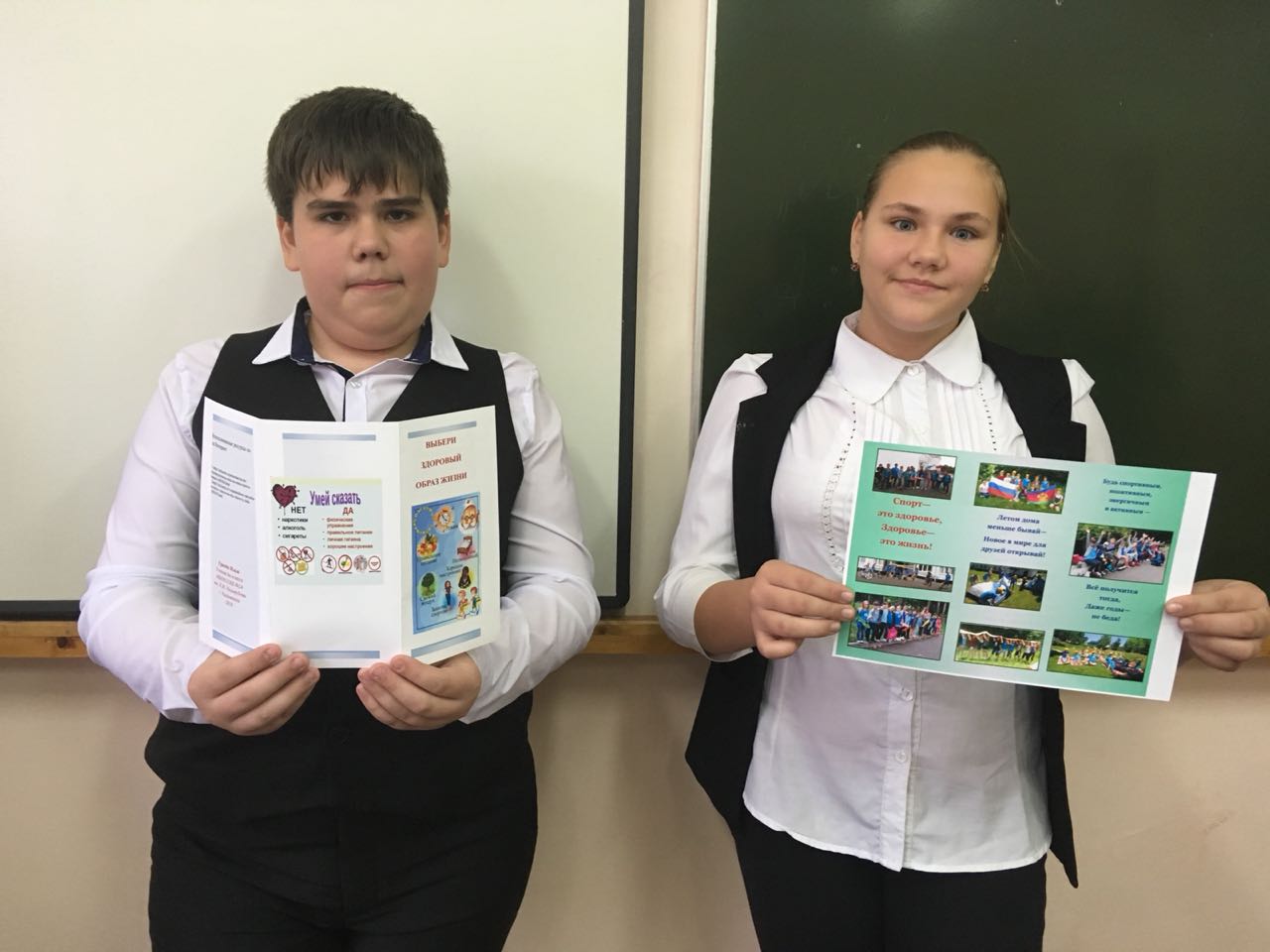 